Kathryn Draper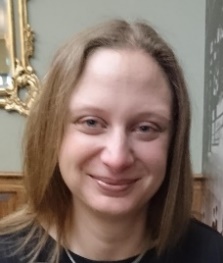 Kathryn Draper, Senior Nurse Lecturer and Course Lead of the Nursing Associate programme at Nottingham Trent University. Qualifications: Diploma in Adult Nursing, BSc (Hons) Degree in Healthcare Studies, Critical Care and Post-graduate certificate in Inter-professional EducationKathryn is an experienced adult nurse who specialised in surgery and critical care. She has a passion for leading and developing others and has undertaken a variety of clinical education and leadership positions that have embedded preceptorship and produced programmes to support nurses to gain specialist skills.Her enthusiasm for the Nursing Associate role developed from being involved in practice with the first pilot cohort in Nottinghamshire. She went on to be successful in application as the course lead of the Nursing Associate programme in 2018, developing the curriculum and overseeing the first 3 cohorts at Nottingham Trent University. 